Н А К А З22.10.2013			           	№ 195Про проведення VІІ міського турніру юних винахідників і раціоналізаторів для учнів 9–11-х класів загальноосвітніх навчальних закладів На виконання основних заходів Комплексної програми розвитку освіти               м. Харкова на 2011-2015 роки та з метою подальшого вдосконалення системи роботи з обдарованими учнями, підвищення інтересу учнів до прикладної фізики та техніки, виявлення школярів, які мають нахили до винахідницької діяльності, розвитку творчих здібностей учнівської молоді НАКАЗУЮ:1.   Затвердити:1.1. Умови проведення VІІ міського турніру юних винахідників і раціоналізаторів для учнів 9–11-х класів загальноосвітніх навчальних закладів – далі Турніру (додаток 1). 1.2. Склад оргкомітету Турніру (додаток 2). 1.3. Склад журі Турніру (додаток 3).2.  Оргкомітету Турніру:Провести VІІ міський турнір юних винахідників і раціоналізаторів для учнів 9–11-х класів загальноосвітніх навчальних закладів у два етапи:І (районний) етап – до 09 листопада 2013 року;ІІ (міський) етап - 16 листопада 2013 року на базі Харківської гімназії № 43 Харківської міської ради Харківської області.2.2. Здійснити нагородження переможців Турніру.16.11.2013Науково-методичному педагогічному центру Департаменту освіти             (Дулова А.С.) здійснити організаційно-методичне забезпечення проведення Турніру.4. Відділу бухгалтерського обліку та звітності (Коротка Л.В.): Підготувати та надати на затвердження кошторис витрат на організацію та проведення Турніру відповідно до Комплексної програми розвитку освіти м. Харкова на 2011-2015 роки в межах бюджетних призначень на зазначені цілі у 2013 році.До 01.11.2013Забезпечити фінансування організації та проведення Турніру в межах затвердженого кошторису витрат. 5. Управлінням освіти адміністрацій районів Харківської міської ради, керівникам навчальних закладів міської мережі:5.1. Довести інформацію щодо проведення VІІ міського турніру юних винахідників і раціоналізаторів до педагогічних працівників та учнів підпорядкованих загальноосвітніх навчальних закладів.До 25.10.20135.2. Провести І (районний) етап Турніру згідно з Умовами проведення               VІІ міського турніру юних фізиків.До 09.11.20135.3.  Надати до науково-методичного педагогічного центру Департаменту освіти інформацію про проведення І (районного) етапу Турніру та заявки на участь у ІІ (міському) етапі турніру.До 12.11.20135.4.   Сприяти участі учнів 9–11-х класів загальноосвітніх навчальних закладів у ІІ (міському) етапі Турніру.6. Директору Харківської гімназії № 43 Харківської міської ради Харківської області Ковальовій С.М. створити умови для проведення ІІ (міського) етапу Турніру.7. Методисту відділу інформаційно-методичного та технічного забезпечення Науково-методичного педагогічного центру Рубаненко-Крюковій М.Ю. розмістити цей наказ на сайті Департаменту освіти.  До 25.10.20138. Контроль за виконанням цього наказу залишаю за собою.В.о. директора Департаменту освіти                                     Т.П. СтецюраЗ наказом ознайомлені:Дулова А.С.                                                    Коротка Л.В.                                                  Гостиннікова О.М.Житник Б.О. Рубаненко-Крюкова М.Ю.Ковальова С.М.Житник Б.О. 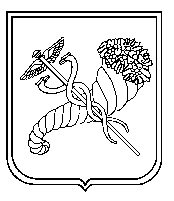 